ПРЕСС-РЕЛИЗ 	Электронный вид выписок стал приоритетным    В первом полугодии 2018 года Кадастровая палата по Красноярскому краю подготовила около 700 тыс. выписок из Единого государсвтенного реестра недвижимости (ЕГРН) в виде электронного документа, что составило около 90% от числа всех подготовленных запросов (с учетом запросов, представленных в рамках межведомственного электронного взаимодействия).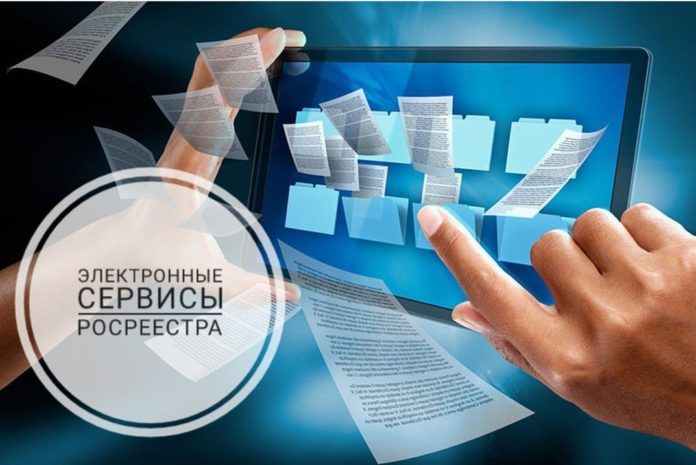 Сведения из ЕГРН об объекте недвижимости предоставляются по выбору граждан на бумажном носителе или в виде электронного документа, заверенного квалифицированной электронной подписью. В первом случае выписку можно получить лично в офисе МФЦ «Мои документы» или по почте, во втором – в виде ссылки на пакет электронных документов. Пакет документов, полученный заявителем в электронном виде, представляет собой архив формата ZIP, который содержит выписку на объект недвижимости в формате XML и файл электронной подписи в формате SIG. Открыть выписку и проверить корректность электронной подписи, которой заверен документ, можно с помощью специального сервиса «Проверка электронного документа» на портале Росреестра. Для того чтобы получить печатное представление выписки, достаточно загрузить xml-файл и нажать кнопку «Проверить», а затем выбрать функцию «Показать файл». Полученную таблицу с данными можно распечатать или сохранить в виде файла в формате PDF. 